数学模拟题（一）一、选择题1．已知集合，，则（   ）。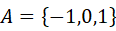 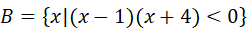 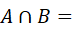 A．	B．	C．	D．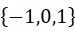 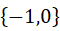 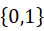 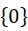 2．欧拉公式（为虚数单位）是由瑞士著名数学家欧拉发明的，它将指数函数的定义域扩大到复数，建立了三角函数和指数函数的关系，它在复变函数论里占用非常重要的地位，被誉为“数学中的天桥”，根据欧拉公式可知，表示的复数在复平面中位于（   ）。A．第一象限	B．第二象限	C．第三象限	D．第四象限3．已知向量，，条件：，条件：，则是的（   ）。A．充分不必要条件	B．必要不充分条件C．充要条件		D．既不充分也不必要4．函数的一个对称中心是（   ）A．	B．	C．	D．5．《九章算术》中玉石问题：“今有玉方一寸，重七两：石方一寸，重六两．今有石方三寸，中有玉，并重十一斤（即176两），问玉、石重各几何？”意思为：“宝石1立方寸重7两，石料1立方寸重6两，现有宝玉和石料混合在一起的一个正方体，棱长是3寸，质量是11斤（即176两），问这个正方体中的宝玉和石料各多少两？”如图所示的程序框图给出了对此题的一个求解算法，运行该程序框图，则输出的，分别为（   ）。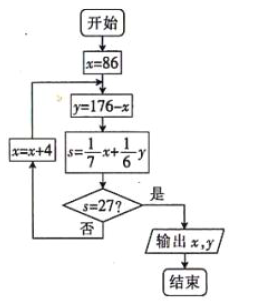 A．90，86	B．94，82	C．98，78	D．102，746．已知数列的首项，满足，则（   ）。A．	B．	C．	D．7．已知，，满足约束条件，若的最小值为，则（   ）。A．	B．	C．1	D．28．函数的图象可能是（   ）。A．	B．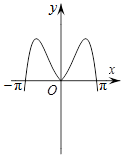 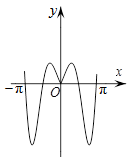 C．	D．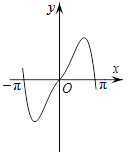 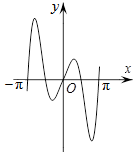 9．设，函数的图象向右平移个单位后与原图象重合，则的最小值是（   ）。A．	B．	C．	D．10．已知函数与其导函数的图象如图，则满足的的取值范围为（   ）。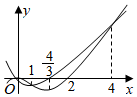 A．	B．	C．	D．11．已知点（）都在函数（，）的图象上，则与的大小关系是（   ）。A．		B．C．		D．与的大小与有关12．是双曲线的右支上一点，、分别是圆和上的点，则的最大值为（   ）。A．6	B．7	C．8	D．9二、填空题13．已知命题：，，命题：幂函数在是减函数，若“”为真命题，“”为假命题，则实数的取值范围是________。14．我国古代数学著作《张邱建算经》中记载百鸡问题：“今有鸡翁一，值钱五；鸡母一，值钱三；鸡雏三，值钱一，凡百钱，买鸡百只，问鸡翁、母、雏各几何？”设鸡翁，鸡母，鸡雏个数分别为，，，则当时，________，________。15．抛物线的焦点为，点，为抛物线上一点，且不在直线上，则周长的最小值为________。16．在中，内角，，所对的边分别为，，，已知，且，则面积的最大值为________。三、解答题17．已知等差数列中，，公差；数列中，为其前项和，满足.（1）记，求数列的前项和；（2）求数列的通项公式。18. 如图，在三棱锥中，，，，为的中点。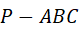 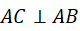 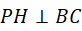 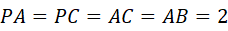 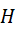 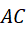 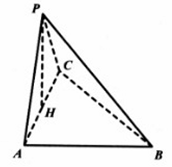 （1）求证：；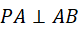 （2）求点到平面的距离。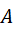 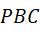 19．已知函数在上单调递增，且满足．（1）求的值；（2）若，求的值。20．椭圆：的离心率为，其右焦点到椭圆外一点的距离为，不过原点的直线与椭圆相交于，两点，且线段的长度为2。（1）求椭圆的方程；（2）求面积的最大值。21.设函数．（1）讨论的单调性；（2）若为正数，且存在使得，求的取值范围。数学模拟题（一）参考答案及解析一、选择题1.【答案】B【解析】由题意，集合，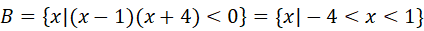 又由，所以，故此题选B。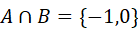 2.【答案】B【解析】由欧拉公式，可得，此复数在复平面中对应的点为，易得，，可得此点位于第二象限，故此题选B。3.【答案】B【解析】，即，∴是的必要不充分条件。故此题选B。4.【答案】D【解析】由题意，由得，，因此是一个零点，是一个对称中心。故此题选D。5.【答案】C【解析】执行程序：，，；，，；，，；，，；故输出的，分别为98，78。故此题选C。6.【答案】C【解析】∵，∴，两式相加有；∵且，∴，∴，故此题选C。7.【答案】A【解析】由不等式组知可行域只能是图中内部（含边界），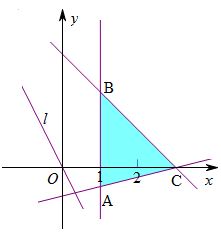 作直线，平移直线，只有当过点时，取得最小值，易知，∴，解得。故此题选A。8.【答案】D【解析】令，∵，∴为奇函数，排除选项A，B；∵时，，∴排除选项C，故此题选D。9.【答案】A【解析】由题意，。故此题选A。10. 【答案】D【解析】观察图像可得，导函数的图像过点，，原函数的图像过点，，图像可得满足的取值范围为。故此题选D。11. 【答案】A【解析】由题意可知，又∵，，∴上式等号取不到，即，故此题选A。12. 【答案】【解析】易得双曲线的焦点分别为，，且这两点刚好为两圆的圆心，由题意可得，当且仅当与、三点共线以及与、三点共线时所求的值最大，此时。故此题选D。二、填空题13. 【答案】【解析】对命题，∵，，∴，解得；命题，∵幂函数在是减函数，∴，解得，∵“”为真命题，“”为假命题，∴、一真一假，若真假，可得且或，解得；若假真，可得且，解得；∴实数的取值范围是，故答案为。14. 【答案】  8  11【解析】∵，∴，∴。15. 【答案】13【解析】由抛物线定义，抛物线上的点到焦点的距离等于这点到准线的距离，即．∴周长，故答案为13。16. 【答案】【解析】由已知有， ，由于，，又，则，。当且仅当时等号成立．故面积的最大值为。三、解答题17. 【答案】（1）；（2）．【解析】（1）∵，，∴，则，∴．（2）∵，∴，，则，当，，满足上述通项公式，∴数列的通项公式为。18. 【答案】（1）见证明（2）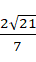 【解析】（1）在等边中，为中点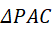 ∴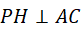 ∵，且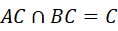 ∴面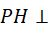 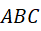 ∵平面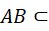 ∴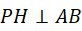 ∵，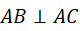 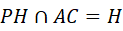 ∴面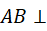 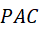 ∴.（2）在中，，∴，同理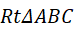 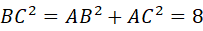 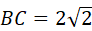 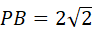 故在中，边上的高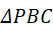 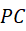 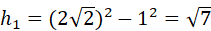 设点到平面的距离为，.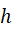 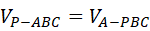 ∴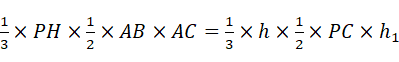 ∴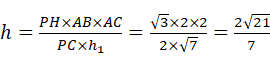 即点到平面的距离为19. 【答案】（1）；（2）．【解析】（1）由函数满足满足，得知函数关于对称，又函数在上单调递增，∴在取得最大值．又，∴，故，由于，∴．（2）由，知，∴．20. 【答案】（1）；（2）．【解析】（1）设椭圆右焦点为，则由题意得得或，（舍去）∴椭圆方程为．（2）∵线段的长等于椭圆短轴的长，要使三点、、能构成三角形，直线不过原点，则弦不能与轴垂直，故可设直线的方程为，由消去，并整理，得．设，，又，∴，，∵，∴，即，∴，即，∵，∴．又点到直线的距离，∴，∴，∴，即的最大值为．21. 【答案】（1）见解析；（2）．【解析】（1），（），①当时，，在上单调递增；②当时，，；，，∴在上单调递减，在上单调递增．（2）∵，由（1）知的最小值为，由题意得，即．令，则，∴在上单调递增，又，∴时，，于是；∴时，，于是．故的取值范围为．